Зарегистрировано в Минюсте России 20 августа 2013 г. N 29726МИНИСТЕРСТВО ОБРАЗОВАНИЯ И НАУКИ РОССИЙСКОЙ ФЕДЕРАЦИИПРИКАЗот 2 августа 2013 г. N 691ОБ УТВЕРЖДЕНИИФЕДЕРАЛЬНОГО ГОСУДАРСТВЕННОГО ОБРАЗОВАТЕЛЬНОГО СТАНДАРТАСРЕДНЕГО ПРОФЕССИОНАЛЬНОГО ОБРАЗОВАНИЯ ПО ПРОФЕССИИ220703.03 ЭЛЕКТРОМОНТЕР ОХРАННО-ПОЖАРНОЙ СИГНАЛИЗАЦИИВ соответствии с пунктом 5.2.41 Положения о Министерстве образования и науки Российской Федерации, утвержденного постановлением Правительства Российской Федерации от 3 июня 2013 г. N 466 (Собрание законодательства Российской Федерации, 2013, N 23, ст. 2923), приказываю:1. Утвердить прилагаемый федеральный государственный образовательный стандарт среднего профессионального образования по профессии 220703.03 Электромонтер охранно-пожарной сигнализации.2. Признать утратившим силу приказ Министерства образования и науки Российской Федерации от 24 ноября 2009 г. N 658 "Об утверждении и введении в действие федерального государственного образовательного стандарта начального профессионального образования по профессии 220703.03 Электромонтер охранно-пожарной сигнализации" (зарегистрирован Министерством юстиции Российской Федерации 17 декабря 2009 г., регистрационный N 15720).3. Настоящий приказ вступает в силу с 1 сентября 2013 года.МинистрД.В.ЛИВАНОВПриложениеУтвержденприказом Министерства образованияи науки Российской Федерацииот 2 августа 2013 г. N 691ФЕДЕРАЛЬНЫЙ ГОСУДАРСТВЕННЫЙ ОБРАЗОВАТЕЛЬНЫЙ СТАНДАРТСРЕДНЕГО ПРОФЕССИОНАЛЬНОГО ОБРАЗОВАНИЯ ПО ПРОФЕССИИ220703.03 ЭЛЕКТРОМОНТЕР ОХРАННО-ПОЖАРНОЙ СИГНАЛИЗАЦИИI. ОБЛАСТЬ ПРИМЕНЕНИЯ1.1. Настоящий федеральный государственный образовательный стандарт среднего профессионального образования представляет собой совокупность обязательных требований к среднему профессиональному образованию по профессии 220703.03 Электромонтер охранно-пожарной сигнализации для профессиональной образовательной организации и образовательной организации высшего образования, которые имеют право на реализацию имеющих государственную аккредитацию программ подготовки квалифицированных рабочих, служащих по данной профессии, на территории Российской Федерации (далее - образовательная организация).1.2. Право на реализацию программы подготовки квалифицированных рабочих, служащих по профессии 220703.03 Электромонтер охранно-пожарной сигнализации имеет образовательная организация при наличии соответствующей лицензии на осуществление образовательной деятельности.Возможна сетевая форма реализации программы подготовки квалифицированных рабочих, служащих с использованием ресурсов нескольких образовательных организаций. В реализации программы подготовки квалифицированных рабочих, служащих с использованием сетевой формы наряду с образовательными организациями также могут участвовать медицинские организации, организации культуры, физкультурно-спортивные и иные организации, обладающие ресурсами, необходимыми для осуществления обучения, проведения учебной и производственной практики и осуществления иных видов учебной деятельности, предусмотренных программой подготовки квалифицированных рабочих, служащих <1>.--------------------------------<1> Часть 1 статьи 15 Федерального закона от 29 декабря 2012 г. N 273-ФЗ "Об образовании в Российской Федерации" (Собрание законодательства Российской Федерации, 2012, N 53, ст. 7598; 2013, N 19, ст. 2326).1.3. Образовательная деятельность при освоении образовательной программы или отдельных ее компонентов организуется в форме практической подготовки.(п. 1.3 введен Приказом Минпросвещения России от 13.07.2021 N 450)1.4. Воспитание обучающихся при освоении ими образовательной программы осуществляется на основе включаемых в образовательную программу рабочей программы воспитания и календарного плана воспитательной работы, разрабатываемых и утверждаемых с учетом включенных в примерную основную образовательную программу примерной рабочей программы воспитания и примерного календарного плана воспитательной работы.(п. 1.4 введен Приказом Минпросвещения России от 13.07.2021 N 450)II. ИСПОЛЬЗУЕМЫЕ СОКРАЩЕНИЯВ настоящем стандарте используются следующие сокращения:СПО - среднее профессиональное образование;ФГОС СПО - федеральный государственный образовательный стандарт среднего профессионального образования;ППКРС - программа подготовки квалифицированных рабочих, служащих по профессии;ОК - общая компетенция;ПК - профессиональная компетенция;ПМ - профессиональный модуль;МДК - междисциплинарный курс.III. ХАРАКТЕРИСТИКА ПОДГОТОВКИ ПО ПРОФЕССИИ3.1. Сроки получения СПО по профессии 220703.03 Электромонтер охранно-пожарной сигнализации в очной форме обучения и соответствующие квалификации приводятся в Таблице 1.Таблица 1--------------------------------<1> ФГОС СПО в части требований к результатам освоения ППКРС ориентирован на присвоение выпускнику квалификации выше средней квалификации для данной профессии.<2> Независимо от применяемых образовательных технологий.<3> Образовательные организации, осуществляющие подготовку квалифицированных рабочих, служащих на базе основного общего образования, реализуют федеральный государственный образовательный стандарт среднего общего образования в пределах ППКРС, в том числе с учетом получаемой профессии СПО.3.2. Сроки получения СПО по ППКРС независимо от применяемых образовательных технологий увеличиваются:а) для обучающихся по очно-заочной форме обучения:на базе среднего общего образования - не более чем на 1 год;на базе основного общего образования - не более чем на 1,5 года;б) для инвалидов и лиц с ограниченными возможностями здоровья - не более чем на 6 месяцев.IV. ХАРАКТЕРИСТИКА ПРОФЕССИОНАЛЬНОЙДЕЯТЕЛЬНОСТИ ВЫПУСКНИКОВ4.1. Область профессиональной деятельности выпускников: установка, монтаж и наладка оборудования, аппаратуры и приборов охранной, тревожной, пожарной и охранно-пожарной сигнализации, систем охранного телевидения, контроля и управления доступом, оповещения и управления эвакуацией людей, бесперебойного и резервного электропитания, охранного освещения, оперативной и постовой связи, пожарной и инженерной автоматики (далее - систем безопасности); монтаж электропроводок систем безопасности и проведение необходимых электроизмерений; эксплуатация, техническое обслуживание и ремонт оборудования, аппаратуры, приборов и электропроводок систем безопасности; проверка работоспособности оборудования, аппаратуры и приборов систем безопасности, в том числе новых образцов техники, а также простейших систем безопасности в целом.4.2. Объектами профессиональной деятельности выпускников являются:здания, сооружения, помещения, подлежащие оснащению системами безопасности;эксплуатируемые системы безопасности;оборудование, аппаратура, приборы систем безопасности, кабельная продукция и расходные материалы;средства труда, в т.ч. инструменты, машины, механизмы, их комплексы и системы;технологии и технологические процессы;проектно-сметная и нормативно-техническая документация.4.3. Обучающийся по профессии 220703.03 Электромонтер охранно-пожарной сигнализации готовится к следующим видам деятельности:4.3.1. Определение мест установки оборудования, аппаратуры и приборов охранной, тревожной, пожарной и охранно-пожарной сигнализации.4.3.2. Выполнение работ по установке и монтажу оборудования, аппаратуры и приборов охранной, тревожной, пожарной и охранно-пожарной сигнализации.4.3.3. Эксплуатация смонтированного оборудования, систем и комплексов охранной, тревожной, пожарной и охранно-пожарной сигнализации.4.3.4. Диагностика и мониторинг систем и комплексов охранной, тревожной, пожарной и охранно-пожарной сигнализации.4.3.5. Обслуживание источников основного и резервного электропитания.V. ТРЕБОВАНИЯ К РЕЗУЛЬТАТАМ ОСВОЕНИЯ ПРОГРАММЫ ПОДГОТОВКИКВАЛИФИЦИРОВАННЫХ РАБОЧИХ, СЛУЖАЩИХ5.1. Выпускник, освоивший ППКРС, должен обладать общими компетенциями, включающими в себя способность:ОК 1. Понимать сущность и социальную значимость будущей профессии, проявлять к ней устойчивый интерес.ОК 2. Организовывать собственную деятельность, исходя из цели и способов ее достижения, определенных руководителем.ОК 3. Анализировать рабочую ситуацию, осуществлять текущий и итоговый контроль, оценку и коррекцию собственной деятельности, нести ответственность за результаты своей работы.ОК 4. Осуществлять поиск информации, необходимой для эффективного выполнения профессиональных задач.ОК 5. Использовать информационно-коммуникационные технологии в профессиональной деятельности.ОК 6. Работать в команде, эффективно общаться с коллегами, руководством, клиентами.ОК 7. Исполнять воинскую обязанность, в том числе с применением полученных профессиональных знаний (для юношей).5.2. Выпускник, освоивший ППКРС, должен обладать профессиональными компетенциями, соответствующими основным видам профессиональной деятельности:5.2.1. Определение мест установки оборудования, аппаратуры и приборов охранной, тревожной, пожарной и охранно-пожарной сигнализации.ПК 1.1. Определять места установки датчиков, извещателей, оповещателей, сигнализаторов, расширителей, изоляторов короткого замыкания (КЗ), релейных модулей, пультов управления, приборов приемно-контрольных, контрольных панелей систем охранно-пожарной сигнализации (ОПС).ПК 1.2. Определять места установки датчиков, релейных модулей, контроллеров, модулей пожаротушения и сигнально-пусковых устройств систем пожаротушения.ПК 1.3. Определять места установки датчиков, клапанов, контроллеров, релейных модулей исполнительных устройств инженерной автоматики.ПК 1.4. Определять места установки телекамер, кронштейнов, поворотных устройств, мультиплексоров и мониторов систем охранного телевидения.ПК 1.5. Определять места установки считывателей, контроллеров и исполнительных устройств системы контроля и управления доступом (СКУД).5.2.2. Выполнение работ по установке и монтажу оборудования, аппаратуры и приборов охранной, тревожной, пожарной и охранно-пожарной сигнализации.ПК 2.1. Монтировать линейные сооружения (электропроводки) ОПС, СКУД, системы охранного телевидения (СОТ), оповещения, пожаротушения, дымоудаления, инженерной автоматики и оборудования охранного освещения.ПК 2.2. Выполнять работы по установке и монтажу оборудования ОПС, СКУД, СОТ, оповещения, пожаротушения, дымоудаления, инженерной автоматики и охранного освещения.ПК 2.3. Выполнять монтаж и наладку датчиков и извещателей систем ОПС, считывателей, контроллеров и исполнительных устройств СКУД, телекамер, кронштейнов, поворотных устройств и приборов охранного освещения СОТ, клапанов, датчиков и модулей пожаротушения, датчиков инженерной автоматики, клапанов и реле дымоудаления.ПК 2.4. Выполнять работы по установке и монтажу устройств объектовых, ретрансляторов и пультов систем централизованного наблюдения.5.2.3. Эксплуатация смонтированного оборудования, систем и комплексов охранной, тревожной, пожарной и охранно-пожарной сигнализации.ПК 3.1. Осуществлять эксплуатацию линейных сооружений ОПС, СКУД, СОТ, оповещения, пожаротушения, дымоудаления, инженерной автоматики и оборудования охранного освещения.ПК 3.2. Осуществлять эксплуатацию ОПС, СКУД, СОТ, оповещения, пожаротушения, дымоудаления, инженерной автоматики и оборудования охранного освещения.ПК 3.3. Осуществлять эксплуатацию приборов приемно-контрольных, сигнально-пусковых устройств, контроллеров, мультиплексоров, мониторов.ПК 3.4. Осуществлять эксплуатацию датчиков и извещателей системы ОПС, считывателей, контроллеров и исполнительных устройств СКУД, телекамер, кронштейнов, поворотных устройств и приборов охранного освещения СОТ, клапанов, датчиков и модулей пожаротушения, датчиков инженерной автоматики, клапанов и реле дымоудаления.ПК 3.5. Осуществлять эксплуатацию устройств объектовых, ретрансляторов и пультов систем централизованного наблюдения.5.2.4. Диагностика и мониторинг систем и комплексов охранной, тревожной, пожарной и охранно-пожарной сигнализации.ПК 4.1. Осуществлять диагностику и мониторинг систем охранно-пожарной сигнализации.ПК 4.2. Осуществлять диагностику и мониторинг систем контроля и управления доступом.ПК 4.3. Осуществлять диагностику и мониторинг систем охранного телевидения.ПК 4.4. Осуществлять диагностику и мониторинг систем оповещения, пожаротушения и дымоудаления.ПК 4.5. Осуществлять диагностику и мониторинг систем инженерной автоматики и оборудования охранного освещения.5.2.5. Обслуживание источников основного и резервного электропитания.ПК 5.1. Обслуживать источники бесперебойного электропитания.ПК 5.2. Обслуживать источники резервного электропитания.ПК 5.3. Выявлять и устранять неисправности источников электропитания.ПК 5.4. Обслуживать приборы контроля и защиты состояния источников бесперебойного и резервного электропитания.ПК 5.5. Выполнять работы по замене химических источников электропитания.VI. ТРЕБОВАНИЯ К СТРУКТУРЕ ПРОГРАММЫ ПОДГОТОВКИКВАЛИФИЦИРОВАННЫХ РАБОЧИХ, СЛУЖАЩИХ6.1. ППКРС предусматривает изучение следующих учебных циклов:общепрофессионального;профессиональногои разделов:физическая культура;учебная практика;производственная практика;промежуточная аттестация;государственная итоговая аттестация.6.2. Обязательная часть ППКРС должна составлять около 80 процентов от общего объема времени, отведенного на ее освоение. Вариативная часть (около 20 процентов) дает возможность расширения и (или) углубления подготовки, определяемой содержанием обязательной части, получения дополнительных компетенций, умений и знаний, необходимых для обеспечения конкурентоспособности выпускника в соответствии с запросами регионального рынка труда и возможностями продолжения образования. Дисциплины, междисциплинарные курсы и профессиональные модули вариативной части определяются образовательной организацией.Общепрофессиональный учебный цикл состоит из общепрофессиональных дисциплин, профессиональный учебный цикл состоит из профессиональных модулей в соответствии с видами деятельности, соответствующими присваиваемой квалификации. В состав профессионального модуля входит один или несколько междисциплинарных курсов. При освоении обучающимися профессиональных модулей проводятся учебная и (или) производственная практика.Обязательная часть профессионального учебного цикла ППКРС должна предусматривать изучение дисциплины "Безопасность жизнедеятельности". Объем часов на дисциплину "Безопасность жизнедеятельности" составляет 2 часа в неделю в период теоретического обучения (обязательной части учебных циклов), но не более 68 часов, из них на освоение основ военной службы - 70 процентов от общего объема времени, отведенного на указанную дисциплину.6.3. Образовательной организацией при определении структуры ППКРС и трудоемкости ее освоения может применяться система зачетных единиц, при этом одна зачетная единица соответствует 36 академическим часам.Структура программы подготовки квалифицированныхрабочих, служащихТаблица 2Таблица 3(в ред. Приказа Минобрнауки России от 09.04.2015 N 389)Срок получения среднего профессионального образования по ППКРС в очной форме обучения составляет 43/65 недель, в том числе:VII. ТРЕБОВАНИЯ К УСЛОВИЯМ РЕАЛИЗАЦИИ ПРОГРАММЫ ПОДГОТОВКИКВАЛИФИЦИРОВАННЫХ РАБОЧИХ, СЛУЖАЩИХ7.1. Образовательная организация самостоятельно разрабатывает и утверждает ППКРС в соответствии с ФГОС СПО и с учетом соответствующей примерной ППКРС.Перед началом разработки ППКРС образовательная организация должна определить ее специфику с учетом направленности на удовлетворение потребностей рынка труда и работодателей, конкретизировать конечные результаты обучения в виде компетенций, умений и знаний, приобретаемого практического опыта.Конкретные виды деятельности, к которым готовится обучающийся, должны соответствовать присваиваемой квалификации, определять содержание образовательной программы, разрабатываемой образовательной организацией совместно с заинтересованными работодателями.При формировании ППКРС образовательная организация:имеет право использовать объем времени, отведенный на вариативную часть учебных циклов ППКРС, увеличивая при этом объем времени, отведенный на дисциплины и модули обязательной части, на практики, либо вводя новые дисциплины и модули в соответствии с потребностями работодателей и спецификой деятельности образовательной организации;(в ред. Приказа Минобрнауки России от 09.04.2015 N 389)обязана ежегодно обновлять ППКРС с учетом запросов работодателей, особенностей развития региона, науки, культуры, экономики, техники, технологий и социальной сферы в рамках, установленных настоящим ФГОС СПО;обязана в рабочих программах всех дисциплин и профессиональных модулей четко формулировать требования к результатам их освоения: компетенциям, приобретаемому практическому опыту, знаниям и умениям;обязана обеспечивать эффективную самостоятельную работу обучающихся в сочетании с совершенствованием управления ею со стороны преподавателей и мастеров производственного обучения;обязана обеспечивать обучающимся возможность участвовать в формировании индивидуальной образовательной программы;обязана формировать социокультурную среду, создавать условия, необходимые для всестороннего развития и социализации личности, сохранения здоровья обучающихся, способствовать развитию воспитательного компонента образовательного процесса, включая развитие самоуправления, участие обучающихся в работе общественных организаций, спортивных и творческих клубов;должна предусматривать при реализации компетентностного подхода использование в образовательном процессе активных форм проведения занятий с применением электронных образовательных ресурсов, деловых и ролевых игр, индивидуальных и групповых проектов, анализа производственных ситуаций, психологических и иных тренингов, групповых дискуссий в сочетании с внеаудиторной работой для формирования и развития общих и профессиональных компетенций обучающихся.7.2. При реализации ППКРС обучающиеся имеют академические права и обязанности в соответствии с Федеральным законом от 29 декабря 2012 г. N 273-ФЗ "Об образовании в Российской Федерации" <1>.--------------------------------<1> Собрание законодательства Российской Федерации, 2012, N 53, ст. 7598; 2013, N 19, ст. 2326.7.3. Максимальный объем учебной нагрузки обучающегося составляет 54 академических часа в неделю, включая все виды аудиторной и внеаудиторной (самостоятельной) учебной работы по освоению ППКРС и консультации.7.4. Максимальный объем аудиторной учебной нагрузки в очной форме обучения составляет 36 академических часов в неделю.7.5. Максимальный объем аудиторной учебной нагрузки в очно-заочной форме обучения составляет 16 академических часов в неделю.7.6. Общая продолжительность каникул составляет не менее 10 недель в учебном году при сроке обучения более 1 года и не менее 2 недель в зимний период при сроке обучения 1 год.7.7. По дисциплине "Физическая культура" могут быть предусмотрены еженедельно 2 часа самостоятельной учебной нагрузки, включая игровые виды подготовки (за счет различных форм внеаудиторных занятий в спортивных клубах, секциях).7.8. Образовательная организация имеет право для подгрупп девушек использовать 70 процентов учебного времени дисциплины "Безопасность жизнедеятельности", отведенного на изучение основ военной службы, на освоение основ медицинских знаний.7.9. Получение СПО на базе основного общего образования осуществляется с одновременным получением среднего общего образования в пределах ППКРС. В этом случае ППКРС, реализуемая на базе основного общего образования, разрабатывается на основе требований соответствующих федеральных государственных образовательных стандартов среднего общего и среднего профессионального образования с учетом получаемой профессии СПО.Срок освоения ППКРС в очной форме обучения для лиц, обучающихся на базе основного общего образования, увеличивается на 82 недели из расчета:    теоретическое обучение (при обязательной учебной нагрузке    36 часов в неделю)                                              57 нед.    промежуточная аттестация                                         3 нед.    каникулы                                                        22 нед.7.10. Консультации для обучающихся по очной и очно-заочной формам обучения предусматриваются образовательной организацией из расчета 4 часа на одного обучающегося на каждый учебный год, в том числе в период реализации образовательной программы среднего общего образования для лиц, обучающихся на базе основного общего образования. Формы проведения консультаций (групповые, индивидуальные, письменные, устные) определяются образовательной организацией.7.11. В период обучения с юношами проводятся учебные сборы <1>.--------------------------------<1> Пункт 1 статьи 13 Федерального закона от 28 марта 1998 г. N 53-ФЗ "О воинской обязанности и военной службе" (Собрание законодательства Российской Федерации, 1998, N 13, ст. 1475; 2004, N 35, ст. 3607; 2005, N 30, ст. 3111; 2007, N 49, ст. 6070; 2008, N 30, ст. 3616; 2013, N 27, ст. 3477).7.12. Практика является обязательным разделом ППКРС. Она представляет собой вид учебной деятельности, направленной на формирование, закрепление, развитие практических навыков и компетенций в процессе выполнения определенных видов работ, связанных с будущей профессиональной деятельностью. При реализации ППКРС предусматриваются следующие виды практик: учебная и производственная.Учебная практика и производственная практика проводятся образовательной организацией при освоении обучающимися профессиональных компетенций в рамках профессиональных модулей и могут реализовываться как концентрированно в несколько периодов, так и рассредоточенно, чередуясь с теоретическими занятиями в рамках профессиональных модулей.Цели и задачи, программы и формы отчетности определяются образовательной организацией по каждому виду практики.Производственная практика должна проводиться в организациях, направление деятельности которых соответствует профилю подготовки обучающихся.Аттестация по итогам производственной практики проводится с учетом (или на основании) результатов, подтвержденных документами соответствующих организаций.7.13. Реализация ППКРС должна обеспечиваться педагогическими кадрами, имеющими среднее профессиональное или высшее образование, соответствующее профилю преподаваемой дисциплины (модуля). Мастера производственного обучения должны иметь на 1 - 2 разряда по профессии рабочего выше, чем предусмотрено ФГОС СПО для выпускников. Опыт деятельности в организациях соответствующей профессиональной сферы является обязательным для преподавателей, отвечающих за освоение обучающимся профессионального учебного цикла, эти преподаватели и мастера производственного обучения получают дополнительное профессиональное образование по программам повышения квалификации, в том числе в форме стажировки в профильных организациях не реже 1 раза в 3 года.7.14. ППКРС должна обеспечиваться учебно-методической документацией по всем дисциплинам, междисциплинарным курсам и профессиональным модулям ППКРС.Внеаудиторная работа должна сопровождаться методическим обеспечением и обоснованием расчета времени, затрачиваемого на ее выполнение.Реализация ППКРС должна обеспечиваться доступом каждого обучающегося к базам данных и библиотечным фондам, формируемым по полному перечню дисциплин (модулей) ППКРС. Во время самостоятельной подготовки обучающиеся должны быть обеспечены доступом к сети Интернет.Каждый обучающийся должен быть обеспечен не менее чем одним учебным печатным и/или электронным изданием по каждой дисциплине общепрофессионального учебного цикла и одним учебно-методическим печатным и/или электронным изданием по каждому междисциплинарному курсу (включая электронные базы периодических изданий).Библиотечный фонд должен быть укомплектован печатными и/или электронными изданиями основной и дополнительной учебной литературы по дисциплинам всех учебных циклов, изданными за последние 5 лет.Библиотечный фонд, помимо учебной литературы, должен включать официальные, справочно-библиографические и периодические издания в расчете 1 - 2 экземпляра на каждые 100 обучающихся.Каждому обучающемуся должен быть обеспечен доступ к комплектам библиотечного фонда, состоящим не менее чем из 3 наименований отечественных журналов.Образовательная организация должна предоставить обучающимся возможность оперативного обмена информацией с отечественными организациями, в том числе образовательными организациями, и доступ к современным профессиональным базам данных и информационным ресурсам сети Интернет.7.15. Прием на обучение по ППКРС за счет бюджетных ассигнований федерального бюджета, бюджетов субъектов Российской Федерации и местных бюджетов является общедоступным, если иное не предусмотрено частью 4 статьи 68 Федерального закона от 29 декабря 2012 г. N 273-ФЗ "Об образовании в Российской Федерации" <1>. Финансирование реализации ППКРС должно осуществляться в объеме не ниже установленных государственных нормативных затрат на оказание государственной услуги в сфере образования для данного уровня.--------------------------------<1> Собрание законодательства Российской Федерации, 2012, N 53, ст. 7598; 2013, N 19, ст. 2326.7.16. Образовательная организация, реализующая ППКРС, должна располагать материально-технической базой, обеспечивающей проведение всех видов лабораторных работ и практических занятий, дисциплинарной, междисциплинарной и модульной подготовки, учебной практики, предусмотренных учебным планом образовательной организации. Материально-техническая база должна соответствовать действующим санитарным и противопожарным нормам.Перечень кабинетов, лабораторий, мастерскихи других помещенийКабинеты:информатики и информационных технологий;черчения;технологии работ по монтажу систем охранной, пожарной и охранно-пожарной сигнализации;охраны труда;экономики отрасли и организации;автоматизации производства;безопасности жизнедеятельности.Лаборатории:электроматериаловедения;электротехники с основами радиоэлектроники.Мастерские:слесарных работ;электромонтажная.Спортивный комплекс:спортивный зал;бассейн;абзацы двадцатый - двадцать первый утратили силу. - Приказ Минпросвещения России от 13.07.2021 N 450.Залы:библиотека, читальный зал с выходом в сеть Интернет;актовый зал.Реализация ППКРС должна обеспечивать:выполнение обучающимся лабораторных работ и практических занятий, включая как обязательный компонент практические задания с использованием персональных компьютеров;освоение обучающимся профессиональных модулей в условиях созданной соответствующей образовательной среды в образовательной организации или в организациях в зависимости от специфики вида профессиональной деятельности.Образовательная организация должна быть обеспечена необходимым комплектом лицензионного программного обеспечения.7.17. Реализация ППКРС осуществляется образовательной организацией на государственном языке Российской Федерации.Реализация ППКРС образовательной организацией, расположенной на территории республики Российской Федерации, может осуществляться на государственном языке республики Российской Федерации в соответствии с законодательством республик Российской Федерации. Реализация ППКРС образовательной организацией на государственном языке республики Российской Федерации не должна осуществляться в ущерб государственному языку Российской Федерации.VIII. ТРЕБОВАНИЯ К РЕЗУЛЬТАТАМ ОСВОЕНИЯ ПРОГРАММЫПОДГОТОВКИ КВАЛИФИЦИРОВАННЫХ РАБОЧИХ, СЛУЖАЩИХ8.1. Оценка качества освоения ППКРС должна включать текущий контроль успеваемости, промежуточную и государственную итоговую аттестацию обучающихся.8.2. Конкретные формы и процедуры текущего контроля успеваемости, промежуточной аттестации по каждой дисциплине и профессиональному модулю разрабатываются образовательной организацией самостоятельно и доводятся до сведения обучающихся в течение первых двух месяцев от начала обучения.8.3. Для аттестации обучающихся на соответствие их персональных достижений поэтапным требованиям соответствующей ППКРС (текущий контроль успеваемости и промежуточная аттестация) создаются фонды оценочных средств, позволяющие оценить умения, знания, практический опыт и освоенные компетенции.Фонды оценочных средств для промежуточной аттестации по дисциплинам и междисциплинарным курсам в составе профессиональных модулей разрабатываются и утверждаются образовательной организацией самостоятельно, а для промежуточной аттестации по профессиональным модулям и для государственной итоговой аттестации - разрабатываются и утверждаются образовательной организацией после предварительного положительного заключения работодателей.Для промежуточной аттестации обучающихся по дисциплинам (междисциплинарным курсам) кроме преподавателей конкретной дисциплины (междисциплинарного курса) в качестве внешних экспертов должны активно привлекаться преподаватели смежных дисциплин (курсов). Для максимального приближения программ промежуточной аттестации обучающихся по профессиональным модулям к условиям их будущей профессиональной деятельности образовательной организацией в качестве внештатных экспертов должны активно привлекаться работодатели.8.4. Оценка качества подготовки обучающихся и выпускников осуществляется в двух основных направлениях:оценка уровня освоения дисциплин;оценка компетенций обучающихся.Для юношей предусматривается оценка результатов освоения основ военной службы.8.5. К государственной итоговой аттестации допускаются обучающиеся, не имеющие академической задолженности и в полном объеме выполнившие учебный план или индивидуальный учебный план по ППКРС, если иное не установлено порядком проведения государственной итоговой аттестации по образовательным программам среднего профессионального образования <1>.--------------------------------<1> Часть 6 статьи 59 Федерального закона от 29 декабря 2012 г. N 273-ФЗ "Об образовании в Российской Федерации" (Собрание законодательства Российской Федерации, 2012, N 53, ст. 7598; 2013, N 19, ст. 2326).8.6. Государственная итоговая аттестация включает защиту выпускной квалификационной работы (выпускная практическая квалификационная работа и письменная экзаменационная работа). Обязательные требования - соответствие тематики выпускной квалификационной работы содержанию одного или нескольких профессиональных модулей; выпускная практическая квалификационная работа должна предусматривать сложность работы не ниже разряда по профессии рабочего, предусмотренного ФГОС СПО.Государственный экзамен вводится по усмотрению образовательной организации.8.7. Обучающиеся по ППКРС, не имеющие среднего общего образования, в соответствии с частью 6 статьи 68 Федерального закона от 29 декабря 2012 г. N 273-ФЗ "Об образовании в Российской Федерации" <1> вправе бесплатно пройти государственную итоговую аттестацию, которой завершается освоение образовательных программ среднего общего образования. При успешном прохождении указанной государственной итоговой аттестации аккредитованной образовательной организацией обучающимся выдается аттестат о среднем общем образовании.--------------------------------<1> Собрание законодательства Российской Федерации, 2012, N 53, ст. 7598; 2013, N 19, ст. 2326.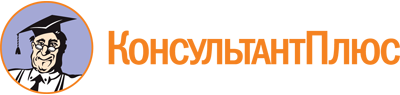 Приказ Минобрнауки России от 02.08.2013 N 691
(ред. от 13.07.2021)
"Об утверждении федерального государственного образовательного стандарта среднего профессионального образования по профессии 220703.03 Электромонтер охранно-пожарной сигнализации"
(Зарегистрировано в Минюсте России 20.08.2013 N 29726)Документ предоставлен КонсультантПлюс

www.consultant.ru

Дата сохранения: 13.12.2022
 Список изменяющих документов(в ред. Приказа Минобрнауки России от 09.04.2015 N 389,Приказа Минпросвещения России от 13.07.2021 N 450)Список изменяющих документов(в ред. Приказа Минобрнауки России от 09.04.2015 N 389,Приказа Минпросвещения России от 13.07.2021 N 450)Уровень образования, необходимый для приема на обучение по ППКРСНаименование квалификации (профессий по Общероссийскому классификатору профессий рабочих, должностей служащих и тарифных разрядов) (ОК 016-94) <1>Срок получения СПО по ППКРС в очной форме обучения <2>среднее общее образованиеЭлектромонтер охранно-пожарной сигнализации10 мес.основное общее образованиеЭлектромонтер охранно-пожарной сигнализации2 года 10 мес. <3>(в ред. Приказа Минобрнауки России от 09.04.2015 N 389)(в ред. Приказа Минобрнауки России от 09.04.2015 N 389)(в ред. Приказа Минобрнауки России от 09.04.2015 N 389)ИндексНаименование учебных циклов, разделов, модулей, требования к знаниям, умениям, практическому опытуВсего максимальной учебной нагрузки обучающегося (час./нед.)В т.ч. часов обязательных учебных занятийИндекс и наименование дисциплин, междисциплинарных курсов (МДК)Коды формируемых компетенцийОбязательная часть учебных циклов ППКРС и раздела "Физическая культура"864576ОП.00Общепрофессиональный учебный цикл300200В результате изучения обязательной части учебного цикла обучающийся по общепрофессиональным дисциплинам должен:уметь:читать чертежи, проекты, структурные, монтажные и простые принципиальные электрические схемы;знать:требования единой системы конструкторской документации (ЕСКД);виды нормативно-технической документации;виды чертежей, проектов, структурных, монтажных и простых принципиальных электрических схем;правила чтения технической и технологической документации установок ОПСОП.01. Основы черченияОК 1 - 7уметь:эксплуатировать электроизмерительные приборы;контролировать качество выполняемых работ;производить контроль различных параметров;читать инструктивную документацию;знать:основные законы электротехники;общие сведения об электросвязи и радиосвязи;техническую терминологию;основные виды технических средств сигнализации;основные сведения об электроизмерительных приборах, электрических машинах, аппаратуре управления и защитыОП.02. Основы электротехникиОК 1 - 7ПК 2.1 - 2.4уметь:подбирать материалы по их назначению и условиям эксплуатации для выполнения работ;применять материалы при выполнении работ;знать:общие сведения о строении материалов;общие сведения о полупроводниковых, проводниковых, диэлектрических и магнитных материалах и изделиях;сведения об электромонтажных изделиях;назначение, виды и свойства материалов;номенклатуру закладных и установочных изделий;общую классификацию материалов, их характерные свойства и области примененияОП.03. Основы электроматериаловеденияОК 1 - 7уметь:определять параметры полупроводниковых приборов;работать с выпрямителями;рассчитывать параметры контуров по резонансной характеристике;знать:основы телевидения;основные сведения об электровакуумных и полупроводниковых приборах, выпрямителях, колебательных системах, антеннах; усилителях, генераторах электрических сигналов;общие сведения о распространении радиоволн;принцип распространения сигналов в длинных линиях;сведения о волоконно-оптических линиях;цифровые способы передачи информации;общие сведения о радиопередающих и радиоприемных устройствахОП.04. Основы радиоэлектроникиОК 1 - 7уметь:производить настройку и сборку простейших систем автоматизации;использовать в трудовой деятельности средства механизации и автоматизации производственного процесса;знать:основы техники измерений;классификацию средств измерений;контрольно-измерительные приборы;основные сведения об автоматических системах регулирования;общие сведения об автоматических системах управленияОП.05. Основы автоматизации производстваОК 1 - 7ПК 2.1 - 3.5уметь:воспринимать изменения в условиях производства, рыночной экономики и предпринимательства;находить и использовать необходимую экономическую информацию;знать:основы экономики;подходы к анализу экономической ситуации в стране и за рубежом, денежно-кредитную и налоговую политику;механизмы ценообразования на продукцию (услуги), формы оплаты труда в современных условияхОП.06. Основы экономики организацииОК 1 - 7уметь:организовывать и проводить мероприятия по защите работающих и населения от негативных воздействий чрезвычайных ситуаций;предпринимать профилактические меры для снижения уровня опасностей различного вида и их последствий в профессиональной деятельности и быту;использовать средства индивидуальной и коллективной защиты от оружия массового поражения;применять первичные средства пожаротушения;ориентироваться в перечне военно-учетных специальностей и самостоятельно определять среди них родственные полученной профессии;применять профессиональные знания в ходе исполнения обязанностей военной службы на воинских должностях в соответствии с полученной профессией;владеть способами бесконфликтного общения и саморегуляции в повседневной деятельности и экстремальных условиях военной службы;оказывать первую помощь пострадавшим;знать:принципы обеспечения устойчивости объектов экономики, прогнозирования развития событий и оценки последствий при техногенных чрезвычайных ситуациях и стихийных явлениях, в том числе в условиях противодействия терроризму как серьезной угрозе национальной безопасности России;основные виды потенциальных опасностей и их последствия в профессиональной деятельности и быту, принципы снижения вероятности их реализации;основы военной службы и обороны государства;задачи и основные мероприятия гражданской обороны;способы защиты населения от оружия массового поражения;меры пожарной безопасности и правила безопасного поведения при пожарах;организацию и порядок призыва граждан на военную службу и поступления на нее в добровольном порядке;основные виды вооружения, военной техники и специального снаряжения, состоящих на вооружении (оснащении) воинских подразделений, в которых имеются военно-учетные специальности, родственные профессиям СПО;область применения получаемых профессиональных знаний при исполнении обязанностей военной службы;порядок и правила оказания первой помощи пострадавшим32ОП.07. Безопасность жизнедеятельностиОК 1 - 7ПК 1.1 - 5.5П.00Профессиональный учебный цикл484330ПМ.00Профессиональные модули484330ПМ.01Определение мест установки оборудования, аппаратуры и приборов охранной, тревожной, пожарной и охранно-пожарной сигнализацииВ результате изучения профессионального модуля обучающийся должен:иметь практический опыт:участия в обследовании объекта, подлежащего оборудованию аппаратурой охранно-пожарной сигнализации;уметь:определять категорию объекта;пользоваться планом-схемой и строительными чертежами объекта;проверять инженерные сооружения по периметру, оценивать вид и состояние внешнего ограждения, выявлять уязвимые места, определять работоспособность имеющихся технических средств;проверять территорию;проверять состояние охраны и наличие, количество и состояние контрольно-проходных и контрольно-проездных пунктов;проверять техническое состояние зданий и помещений и техническую укрепленность коммуникаций;выбирать варианты охраны объекта и технические средства сигнализации;знать:цели и задачи обследования объектов, подлежащих оборудованию аппаратурой систем охранно-пожарной сигнализации;этапы обследования объекта и номенклатуру работ, выполняемых на каждом этапе обследования;содержание рабочей документации, оформляемой по результатам обследования объекта;методику выбора вариантов охраны объекта;виды производственной документации, оформляемой при монтаже технических средств сигнализации по требованиям МВД России;структуру организации;цели и задачи структурного подразделения;общие сведения о вневедомственной охранеМДК.01.01. Правила обследования объектов и определения мест установки технических средств систем безопасностиОК 1 - 7ПК 1.1 - 1.5ПМ.02Выполнение работ по установке и монтажу оборудования, аппаратуры и приборов охранной, тревожной, пожарной и охранно-пожарной сигнализацииВ результате изучения профессионального модуля обучающийся должен:иметь практический опыт:установки и монтажа аппаратуры охранно-пожарной сигнализации, систем контроля и управления доступом, видеонаблюдения, оповещения, пожаротушения, дымоудаления, инженерной автоматики и оборудования охранного освещения;уметь:снимать изоляцию с концов жил проводов и кабелей;выполнять подготовку концов проводов для соединения;выполнять контактные соединения скруткой, с помощью клеммников, монтажных адаптеров, микросоединителей, под винт, пайкой, опрессовкой;заряжать электроустановочные изделия;прокладывать провода и кабели для осветительных и сигнальных сетей всех типов и видов;выполнять борозды, гнезда и отверстия для установочных и крепежных изделий;выполнять монтаж электроустановочных изделий;устанавливать крепежные изделия;собирать и проверять электрические схемы перед включением;определять параметры электрической сети;выполнять присоединения к групповым и осветительным щиткам питающих линий в соответствии с требованиями Международной организации по стандартизации (ИСО);устанавливать и заменять аппараты защиты электрической сети;выбирать типы кабелей связи по заданным параметрам;определять строительную длину кабелей связи перед прокладкой (с наличием проекта и без него);выполнять разделку кабелей связи и оптико-волоконных кабелей;сращивать кабели связи с помощью муфт и коннекторов;осуществлять счет и нумерацию пар проводов в оконечных кабельных установках;устанавливать оконечные кабельные устройства, механизмы для структурированных сетей, оптические коммутационные полки;вязать провода (в том числе и кроссировочные), кабели связи;расшивать кабели на шаблоне;присоединять провода в коробах и боксах методом запайки жил на штифтах плинтусов;работать с суппортом;устанавливать соединительные коробки, изоляторы короткого замыкания (КЗ), релейные модули, адресные расширители, усилители тока, информационные панели, блоки индикации, контроллеры адресной двухпроводной линии и крепежных изделий;выполнять монтаж точечных, линейных, поверхностных и объемных извещателей, аналоговых и адресно-аналоговых тепловых, дымовых, газовых, аспирационных, световых, комбинированных, ручных извещателей пожарной сигнализации (ПС), электроконтактных, магнитоконтактных, акустических, емкостных, оптико-электронных, ультразвуковых, радиоволновых, комбинированных аналоговых и адресно-аналоговых извещателей ПС и ОПС, радиоизвещателей, тревожных извещателей;выполнять монтаж контрольных панелей, клавиатур, станций ПС, сигнально-пусковых блоков и модулей, контроллеров системы охранно-пожарной сигнализации (ОПС), ИСО, контроля и управления доступом (СКУД), охранного телевидения (СОТ), инженерной автоматики и диспетчеризации;выполнять монтаж систем периметральной охранной сигнализации;выполнять работы по монтажу линейно-кабельных сооружений проводных и волоконно-оптических систем передачи извещений (СПИ);выполнять демонтаж или заменять неисправные элементы схемы;выполнять монтаж систем GSM;выполнять монтаж станционной аппаратуры и устройств основного и резервного электропитания;соблюдать правила безопасности труда при выполнении работ по установке и монтажу технических средств систем безопасности;знать:сведения об электроснабжении и заземлении установок охранно-пожарной сигнализации, систем оповещения, пожаротушения, контроля доступа, охранного телевидения, инженерной автоматики и диспетчеризации;устройство и основное оборудование осветительных установок;технологию работ по монтажу электропроводок;технологию работ по монтажу линейно-кабельных сооружений установок охранно-пожарной сигнализации, систем оповещения, пожаротушения, контроля доступа, охранного телевидения, инженерной автоматики и диспетчеризации;устройство и принцип действия пожарных извещателей;технологию работ по монтажу пожарных извещателей;технологию работ по монтажу охранных, охранно-пожарных и тревожных извещателей;устройство и технологию работ по монтажу приемно-контрольных приборов: пожарных, пожаротушения, дымоудаления и оповещения;устройство и технологию работ по монтажу приемно-контрольных приборов охранной и охранно-пожарной сигнализации;системы передачи извещений и технологию работ по монтажу элементов систем передачи извещений;системы контроля доступа и технологию работ по монтажу приборов и аппаратуры систем контроля доступа и исполнительных устройств;системы охранного телевидения и технологию работ по монтажу систем охранного телевидения;системы охранной периметральной сигнализации и технологию работ по монтажу охранных извещателей периметральной сигнализации;правила безопасности труда при выполнении работ по установке и монтажу технических средств систем безопасностиМДК.02.01. Технология установки и монтажа технических средств систем безопасностиОК 1 - 7ПК 2.1 - 2.4ПМ.03Эксплуатация смонтированного оборудования, систем и комплексов охранной, тревожной, пожарной и охранно-пожарной сигнализацииВ результате изучения профессионального модуля обучающийся должен:иметь практический опыт:эксплуатации смонтированного оборудования технических средств систем безопасности;уметь:проверять в процессе технического обслуживания:состояние монтажа, крепления и внешний вид аппаратуры;срабатывание извещателей и работоспособность приборов приемно-контрольных устройств;состояние гибких соединений (переходов);работоспособность основных и резервных источников электропитания;работоспособность световых и звуковых оповещателей;общую работоспособность системы, комплекса в целом;выполнять настройку и регулировку технических средств систем безопасности;выявлять и устранять неисправности;вести эксплуатационно-техническую документацию;заносить сведения о проведении регламентных работ в журнал учета регламентных работ и контроля технического состояния средств ОПС;выполнять электрические измерения параметров технических средств ОПС при выполнении регламентных работ и заносить полученные результаты в учетные карточки на объекты, оборудованные средствами ОПС, и соответствующие формуляры на аппаратуру;соблюдать периодичность, технологическую последовательность и методику выполнения регламентных работ, указанных в соответствующих картах проведения регламента технического обслуживания;анализировать причины отказов и неисправностей средств ОПС и принимать меры, исключающие их повторение;выполнять работы по регламенту N 1: внешний осмотр с целью обнаружения и устранения повреждений корпуса прибора и крепящихся на нем установочных элементов; проверку функционирования приборов;выполнять работы по регламенту N 2: проверку работоспособности с целью выявления скрытых отказов; оценку технического состояния приборов;выполнять работы по регламенту N 3:профилактические мероприятия по предотвращению постепенных отказов и проверку параметров прибора на соответствие техническим условиям;соблюдать правила безопасности труда при выполнении регламентных работ;выполнять санитарно-технологические требования на рабочем месте и в производственной зоне, нормы и требования к гигиене и охране труда;знать:порядок приемки установок охранно-пожарной сигнализации, систем оповещения, пожаротушения, контроля доступа, охранного телевидения, инженерной автоматики и диспетчеризации в эксплуатацию;требования ГОСТ и руководящих документов (РД) по приемке установок охранно-пожарной сигнализации, систем оповещения, пожаротушения, контроля доступа, охранного телевидения, инженерной автоматики и диспетчеризации в эксплуатацию;порядок организации рабочей комиссии, ее состав и продолжительность работы;методику проведения пусконаладочных работ и правила составления актов;порядок организации гарантийного и послегарантийного обслуживания установок охранно-пожарной сигнализации, систем оповещения, пожаротушения, контроля доступа, охранного телевидения, инженерной автоматики и диспетчеризации;требования к техническим средствам установок охранно-пожарной сигнализации, систем оповещения, пожаротушения, контроля доступа, охранного телевидения, инженерной автоматики и диспетчеризации;типы и виды регламентных работ и правила их проведения при обслуживании технических средств установок охранно-пожарной сигнализации, систем оповещения, пожаротушения, контроля доступа, охранного телевидения, инженерной автоматики и диспетчеризации;периодичность, технологическую последовательность и методику выполнения регламентных работ;правила безопасности труда при эксплуатации технических средств систем безопасностиМДК.03.01. Основы эксплуатации технических средств систем безопасностиОК 1 - 7ПК 3.1 - 3.5ПМ.04Диагностика и мониторинг систем и комплексов охранной, тревожной, пожарной и охранно-пожарной сигнализацииВ результате изучения профессионального модуля обучающийся должен:иметь практический опыт:диагностики и мониторинга технических средств систем безопасности;уметь:выполнять работы по обслуживанию систем охранно-пожарной сигнализации;осуществлять мониторинг состояния оборудования;составлять отчет по состоянию оборудования;производить внешний осмотр и контролировать техническое состояние оборудования;проверять датчики, извещатели, табло, светозвуковые сирены;проверять системы электропитания, аккумуляторы;проверять пожарную сигнализацию по зонам;проводить испытания средств контроля исправности шлейфов и соединительных линий;проводить испытания средств контроля исправности электрических цепей;проводить испытания средств контроля исправности звуковой и световой сигнализации;проверять срабатывание охранных и пожарных датчиков;проверять автоматическое переключение электропитания с основного источника на резервный;выполнять комплексную проверку состояния аппаратуры;выполнять работы по обслуживанию систем видеонаблюдения;осуществлять мониторинг состояния оборудования;составлять отчет по состоянию оборудования;проверять работоспособность системы в целом;осуществлять диагностику системных ресурсов, проверять дисковые массивы на наличие ошибок и переполнение;осуществлять внешнюю и внутреннюю (системную) очистку сервера от "мусора";осуществлять диагностику возможных неисправностей оборудования и выполнять мелкий ремонт на месте;проверять системные параметры и настройки специализированного программного обеспечения;осуществлять диагностику и прочистку системы вентиляции и охлаждения;выполнять юстировку видеокамер и объективов;осуществлять диагностику кабельных трасс и системы питания видеокамер;осуществлять внешний осмотр состояния видеокамер и кабельных трасс;выполнять резервное копирование системной информации;выполнять работы по обслуживанию систем контроля доступа;осуществлять мониторинг системы СКУД (анализировать логи прохода по картам, ежемесячный отчет);осуществлять администрирование системы СКУД (заносить в базу пользователей по картам доступа, вести учет);осуществлять мониторинг состояния оборудования;производить внешний осмотр и контролировать техническое состояние оборудования;составлять отчет по состоянию оборудования;проверять автоматическое переключение электропитания с основного источника на резервный;проверять исправность соединительных шлейфов;проверять исправность электрических цепей и цепей управления;проверять считыватели карт, кнопки, магнитно-контактные датчики;проверять электромеханические замки;проверять исправность средств световой и звуковой сигнализации;проверять состояние аппаратно-программного комплекса;выполнять резервное копирование системной информации;проверять систему биометрического считывания отпечатка пальца; проверять систему резервного электропитания;соблюдать правила безопасности труда при выполнении работ по диагностике и мониторингу технических средств систем безопасности;знать:организацию и порядок проведения работ по диагностике и мониторингу технических средств систем безопасности;назначение и сущность операций, выполняемых при диагностике и мониторинге технических средств систем безопасности;технологическую последовательность выполнения работ в соответствии с нормативной документацией;правила безопасности труда при проведении работ по диагностике и мониторингу технических средств систем безопасностиМДК.04.01. Основы диагностики и мониторинга технических средств систем безопасностиОК 1 - 7ПК 4.1 - 4.5ПМ.05Обслуживание источников основного и резервного электропитанияВ результате изучения профессионального модуля обучающийся должен:иметь практический опыт:обслуживания источников основного и резервного электропитания;уметь:выполнять работы по присоединению приборов ИСО, СКУД, СОТ к источникам основного электропитания;выполнять работы по замене и установке новых аккумуляторов в резервные и резервированные источники питания;обслуживать химические источники электропитания;заряжать аккумуляторные батареи и измерять напряжение до и после зарядки;устанавливать устройства защитного отключения (УЗО) для защиты низковольтных сетей и модулей контроля разряда аккумуляторов;выполнять защитное заземление, зануление и защитное отключение;заземлять металлические корпуса конструкций, распределительных устройств, пунктов электропитания, корпуса приборов;выполнять электрические измерения заземления;устранять неисправности источников электропитания;выполнять регламентные работы и вести журналы технического обслуживания (ТО);знать:общие сведения об электроэнергии, способах ее производства, распределения и применения;правила устройства электроустановок (ПУЭ);сведения об энергосистемах;основные источники электропитания установок СПИ, ИСО, СКУД, СОТ, оповещения, пожаротушения, инженерной автоматики и диспетчеризации;требования к электропитанию установок СПИ, ИСО, СКУД, СОТ, оповещения, пожаротушения, инженерной автоматики и диспетчеризации;основные типы и назначение групповых осветительных щитов и щитов аварийного освещения;схемы присоединения установок СПИ, ИСО, СКУД, СОТ, оповещения, пожаротушения, инженерной автоматики и диспетчеризации к щитам дежурного освещения (или других, установленных заказчиком);понятие источника резервного и резервированного электропитания и их классификацию;химические источники электропитания, их классификацию, основные параметры, типы и марки;устройство необслуживаемых аккумуляторов и сухих элементов;устройство блоков защиты линии от высокого напряжения, тока утечки и разряда аккумулятора;схемы присоединения аккумуляторов и батареек к источникам резервного электропитания, контрольным панелям, извещателям;назначение, применение, принцип действия, марки сетевых фильтров и способы их включения в электрическую сеть;принцип работы защитного заземления и требования к заземлению установок СПИ, ИСО, СКУД, СОТ, оповещения, пожаротушения, инженерной автоматики и диспетчеризации;нормы защитного заземления и грозозащиты;назначение рабочего и защитного заземления, зануления, повторного зануления;способы заземления аппаратуры СПИ, ИСО, СКУД, СОТ, оповещения, пожаротушения, инженерной автоматики и диспетчеризации согласно технической документации заводов-изготовителей и проектной документации;нормы сопротивления заземления;требования к выбору сечения проводников заземлителей;назначение, определение, применение зануления и понятие повторного зануления;принцип работы защитного и повторного зануления электроустановки;требования к выбору сечения нулевого проводника и проводников зануления;назначение, применение, принцип действия защитного отключения и схемы включения защитных устройств в электросеть;правила выбора устройств защитного отключения для силовых и низковольтных цепей СПИ, ИСО, СКУД, СОТ, оповещения, пожаротушения, инженерной автоматики и диспетчеризации;основные неисправности источников электропитания и способы их устранения;правила безопасности труда и организации рабочего места при проведении работ по заземлениюМДК.05.02. Технология обслуживания приборов контроля и защиты состояния источников бесперебойного и резервного электропитанияОК 1 - 7ПК 5.1 - 5.5ФК.00Физическая культураВ результате освоения раздела обучающийся должен:уметь:использовать физкультурно-оздоровительную деятельность для укрепления здоровья, достижения жизненных и профессиональных целей;знать:о роли физической культуры в общекультурном, профессиональном и социальном развитии человека;основы здорового образа жизни8040ОК 2 - 7Вариативная часть учебных циклов ППКРС (определяется образовательной организацией)216144Итого по обязательной части ППКРС, включая раздел "Физическая культура", и вариативной части ППКРС1080720УП.00Учебная практика обучающихся на базе среднего общего образования/на базе основного общего образования19 нед./39 нед.684/1404ОК 1 - 7ПК 1.1 - 5.5ПП.00Производственная практика обучающихся на базе среднего общего образования/на базе основного общего образования19 нед./39 нед.684/1404ОК 1 - 7ПК 1.1 - 5.5(в ред. Приказа Минобрнауки России от 09.04.2015 N 389)(в ред. Приказа Минобрнауки России от 09.04.2015 N 389)(в ред. Приказа Минобрнауки России от 09.04.2015 N 389)(в ред. Приказа Минобрнауки России от 09.04.2015 N 389)(в ред. Приказа Минобрнауки России от 09.04.2015 N 389)(в ред. Приказа Минобрнауки России от 09.04.2015 N 389)ПА.00Промежуточная аттестация обучающихся на базе среднего общего образования/на базе основного общего образования1 нед./2 нед.(в ред. Приказа Минобрнауки России от 09.04.2015 N 389)(в ред. Приказа Минобрнауки России от 09.04.2015 N 389)(в ред. Приказа Минобрнауки России от 09.04.2015 N 389)(в ред. Приказа Минобрнауки России от 09.04.2015 N 389)(в ред. Приказа Минобрнауки России от 09.04.2015 N 389)(в ред. Приказа Минобрнауки России от 09.04.2015 N 389)ГИА.00Государственная итоговая аттестация обучающихся на базе среднего общего образования/на базе основного общего образования1 нед./2 нед.(в ред. Приказа Минобрнауки России от 09.04.2015 N 389)(в ред. Приказа Минобрнауки России от 09.04.2015 N 389)(в ред. Приказа Минобрнауки России от 09.04.2015 N 389)(в ред. Приказа Минобрнауки России от 09.04.2015 N 389)(в ред. Приказа Минобрнауки России от 09.04.2015 N 389)(в ред. Приказа Минобрнауки России от 09.04.2015 N 389)Обучение по учебным циклам и разделу "Физическая культура"20 нед.Учебная практика обучающихся на базе среднего общего образования/на базе основного общего образования19 нед./39 нед.Производственная практика обучающихся на базе среднего общего образования/на базе основного общего образования19 нед./39 нед.Промежуточная аттестация обучающихся на базе среднего общего образования/на базе основного общего образования1 нед./2 нед.Государственная итоговая аттестация обучающихся на базе среднего общего образования/на базе основного общего образования1 нед./2 нед.Каникулы2 нед.Итого43 нед./65 нед.